Velkommen til 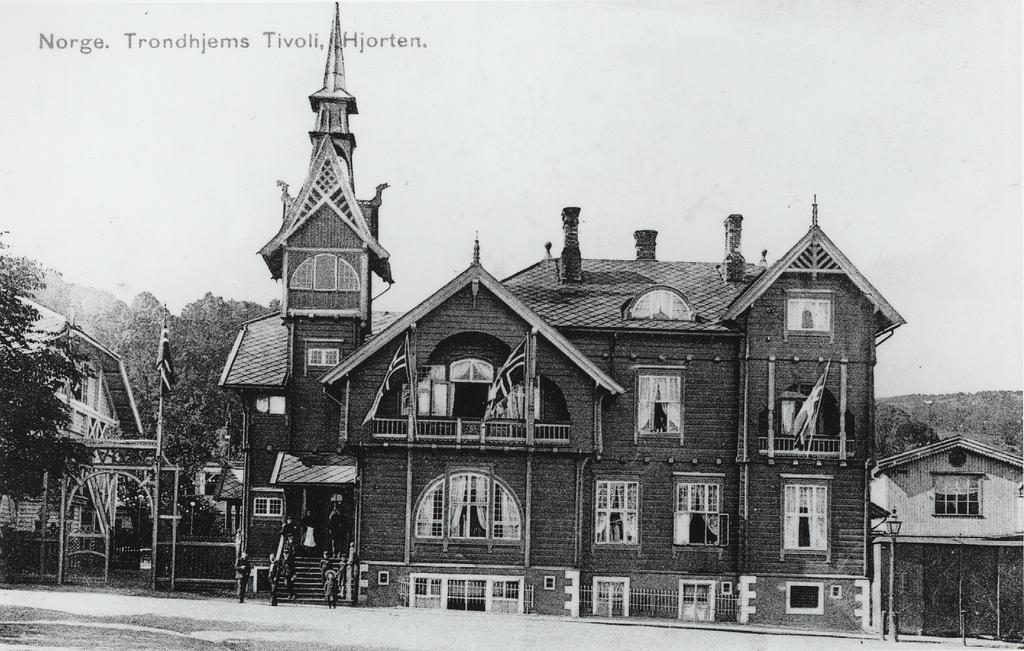 Hjorten Helse- og VelferdssenterInformasjonshefteVelkommen!Hjertelig velkommen til Hjorten helse- og velferdssenter!Vi håper dere vil trives som pasient og pårørende, og at denne brosjyren kan gi svar på noen av spørsmålene som melder seg i forbindelse med flytting til sykehjem.Hva er et sykehjemLangtidsplassene i sykehjemmet er en del av helse- og velferdssenteret og er beregnet for dem som ikke får dekket sitt behov for pleie og omsorg i eget hjem. Det legges vekt på at institusjonen skal være et hjem for dem som bor der over lengre tid.Når man innvilges sykehjemsplass, bør man ta imot tilbudet, selv om sykehjemsplassen som tilbys, ikke er førsteprioritet hos søker. Det er mulig å søke om overføring og bytte til ønsket sykehjem i etterkant. Det går også an å klage på tilbudet om sykehjemsplass.Kort historikkIlen menighets alders- og sykehjem ble bygget i årene 1966-1967 på initiativ fra Ilen menighet, frivillige lag og organisasjoner i bydelen. Sykehjemmet ble total renovert og ombygget i 2004 – 2005. Navnet ble da også endret til IMS Hjorten Omsorgssenter. Navneendringen er begrunnet kulturelt og historisk da trebygningene som stod på tomta inntil den ble revet i 1961, rommet ”forlystelsesstedet Hjorten”. (se bildet på fremsiden)Hjorten Omsorgssenter ble åpnet igjen i september 2005 og ligger vakkert til ved enden av Ila parken. Senteret er integrert i den omliggende bebyggelsen på en fin måte, og har kort gåavstand til blant annet matvarebutikk, legekontor og frisør. Trikk og buss er godt tilgjengelig.Sykehjemmet ble drevet av Ilen menighets stiftelse frem til 01.03. 2012, hvor da Trondheim kommune tok over driften og navnet ble endret til Hjorten helse- og velferdssenter. Det er fortsatt Ilen Menighets stiftelse som er eier av bygningen. Vi ble sertifisert som livsgledesykehjem høsten 2015.ÅpningstiderVelferdssenteret har betjent ekspedisjon mandag-fredag kl 08.00 – 15.30. Ytterdøren er låst hele døgnet, og dere må da ringe på ute (se informasjon ved ytterdøren).KontaktinformasjonTelefonnr. ekspedisjon: 72 54 46 22                            Faks: 72 54 46 21E-postadresse: Hjorten-helse.postmottak@trondheim.kommune.noDu finner også informasjon om oss på www.trondheim.kommune.no.Følg oss gjerne på facebook “Hjorten helse - og velferdssenter”Administrasjon og ledelseEnhetsleder: Berit Møller.Telefonnr: 95263323 / 72 54 46 25.Avdelingssykepleier 3. og 4. etg: Jorunn Therese Grudt.Tlf.nr: 72544623 / 90249780Avdelingssykepleier 2. etg : Monika Aftret.Tlf.nr:72544624 / 95880216Konsulent : Astrid Steen Antonsen Tlf. 72544622  /  99350597Telefonnr. Avd 2. etg: 72 54 44 43Telefonnr. Avd 3. etg: 72 54 44 44Telefonnr. Avd 4. etg: 72 54 44 45Telefonnr. Aktivitetssenteret: 72 54 46 27Primærkontakt, vaktansvarlig sykepleier/vernepleier.Primærkontakten skal være et bindeledd mellom pasient /pårørende og resten av sykehjemmet. Det er primærkontaktens ansvar å sørge for at pasienten får dekket sine behov i henhold til tiltaksplanen. Sykepleier /vernepleier har, sammen med sykehjemslegen, den medisinske oversikten over den enkelte pasient.Når pårørende skal gi oss beskjeder/har spørsmål som omhandler medisinske opplysninger skal dette tas opp med sykepleier/vernepleier. Be om å få snakke med vaktansvarlig sykepleier/vernepleier på vakt.Samarbeid og mulighet for klageadgangVi ønsker å oppfordre dere til dialog og samarbeid med sykehjemmet om gode løsninger. Dersom det er forhold ved sykehjemmet du finner kritikkverdig og dere ikke opplever å nå fram med dialog, kan du klage. Klagen skal først sendes institusjonen. Dersom du ikke får medhold, kan klagen oversendes til fylkeslegen.Ut i fra vedtaket og innhentet informasjon om pasienten i innkomstsamtalen, utarbeides det tiltaksplaner, der vi beskriver hvilken bistand/tjeneste pasienten vil motta hos oss. Dette skal skje i samarbeid med pasient / pårørende eller hjelpeverge. Den enkelte pasient har klagerett både på innholdet i tiltaksplanene og gjennomføringen av den.Om pasienten selv ikke er i stand til å formulere en klage, eller er orientert om sine rettigheter, kan pårørende eventuelt hjelpeverge gjøre dette. Du har anledning til å be andre utenfor sykehjemmet om hjelp til å formulere klagen. Da må du i så fall gi et skriftlig samtykke som vedlegges klagen.LegetilgangSykehjemslegen har det medisinsk faglige ansvaret for pasientene ved sykehjemmet.Sykehjemslegen kommer hit fast en dag hver uke, men vi kan kontakte legen pr telefon utover dette.  Ved akutt oppståtte situasjoner benyttes legevakt. Sykehjemmet mottar relevant informasjon fra fastlege ved innleggelse i sykehjemmet. Det er mulig for pårørende å få snakket med legen den dagen legen er tilstede, men skal avtales i forkant med en sykepleier/vernepleier.Tannlege /tannhelse tilsynLov om tannhelsetjenesten gir pasient  med heldøgns omsorg rett til gratis tannbehandling i den offentlige tannhelsetjenesten. Dersom pasienten  ønsker å fortsette hos tidligere privat benyttet tannlege er dette mulig, men kostnadene dekkes da av pasienten selv.Sykehjemmet samarbeider med Byåsen tannklinikk og pasientene  får tilbud om tannbehandling etter behov. En gang pr år kommer det tannpleier derfra, for tilsyn / gjennomgang.FysioterapiPasienter i sykehjem har samme rett til fysioterapi som andre. Ventetiden avgjøres av alvorlighetsgraden på behovet og hvilke konsekvenser det vil få og vente. Det er sykehjemslegen som på faglig grunnlag vurderer behovet for rekvisisjon/henvendelse til fysioterapeut.Henvendelsen skal deretter gå via Helse- og velferdskontoret. Dersom henvendelsen kun gjelder en vurdering, kan enheten ta direkte kontakt med fysioterapitjenesten.Ved bruk av fysikalsk institutt betaler sykehjemmet kostnadene til fysioterapi og transport.Noen ganger er det behov for fysioterapi kompetanse, andre ganger kan fysioterapeuten lage et program som gjennomføres av personalet. Daglig fysisk aktivitet er svært viktig for alle, også sykehjemspasienter, uten at man dermed trenger fysioterapi.Vi setter pris på hvis pårørende har mulighet til å være med til ulike undersøkelser/behandling utenfor sykehjemmet og ønsker å være i dialog om dette.ServicetilbudPersonale: Hjorten HVS, er som mange andre arbeidsplasser, flerkulturell. Vi som jobber her er både damer og menn, kommer fra ulike kulturer og nasjonaliteter.Ansatte hos oss har ulik utdanning og kompetanse. Her jobber offentlig godkjente sykepleiere og fagarbeidere, vi har vernepleiere, aktivitører og assistenter. I tillegg kan vi ha studenter, lærlinger, elever fra videregående, som skal inn i lærlingpraksis og personer som skal ha språkpraksis før de starter i en helsefaglig utdanning. Vi har personer som er i arbeidspraksis og personer som er på utprøving før evt bytte av yrke. Kort sagt et gjennomsnitt av det norske samfunnet.Alle som er hos oss skal i løpet av en tid inneha nok kompetanse til å utføre ulike oppgaver. Det kan være i forbindelse med stell,, hjelp til å spise, husholdningsoppgaver, aktiviteter osv.Ingen som er hos oss skal ha oppgaver utenfor deres kompetanseområde. Som pasient skal du være trygg på at den enkelte ansatte kan utføre de oppgaver han/ hun er satt til å gjøre.Hjorten Helse og Velferdssenter har kultur for at alle ansatte har like stor verdi både i forhold til kjønn, kultur og nasjonalitet. Vi sier derfor at ingen kan velge sine egne hjelpere. Her kan og skal alle ansatte gjøre sine oppgaver, uavhengig av hvem man er.Har du spørsmål om noe eller bare ønsker å prate litt om dette, kontakt avdelingssykepleier eller enhetsleder, som har kontor i 1 etasje. Vi er tilstede innenfor kontortid mellom klokken 08.00- 15.00 på hverdager. Gjør gjerne en avtale på forhånd enten alene, eller sammen med en av dine pårørende.Utlån av stue 1.etg. - Stua i 1. etg. kan lånes ved f.eks. pasientenes bursdag. Kontakt da  avdelingssykepleier eller ansatte ved dagsenteret. Vi må ha oversikt over utlån av denne, for å unngå dobbeltbooking.Aktivitør - jobber i 100 % stilling ved sykehjemmet. I samarbeid med personalet i avdelingene, kulturenheten og frivillige, tilrettelegger aktivitøren daglig aktivitet individuelt og i grupper.Frisør - frisørsalong finnes i 1.etg. og drives privat av “Fiinbeck og Fia”.  Interne og eksterne kunder er velkomne inn i hyggelige lokaler, hvor salongen tilbyr alt innen moderne hårpleie til konkurransedyktige priser med pensjonistrabatt og fordelskort.Fotpleie – vi har en offentlig godkjent fotterapeut her og hun har lokale i kjelleren. Der er det egnet behandlings stol, og utstyr til å utføre profesjonell behandling og oppfølging.Vi har samarbeid med Ila frivilligsentral. De har egne lokaler i tilknytning til institusjonen.Fysiske forholdHjorten HVS tilbyr enerom til våre pasienter. Det er røykeforbud inne på institusjonen, men det tilrettelegges for at pasientene kan røyke på verandaen utenfor hver avdeling. Bruk av levende lys / flammer er ikke tillatt grunnet brannfare!Personalet gjør vurderinger for nødvendige hjelpemidler, for å utføre stell / forflytning på en måte som ivaretar pasienten og personalet.Ved Hjorten helse- og velferdssenter er det 3 langtidsavdelinger, med 38 pasientrom.Det er 14 rom i 2. og 3. etg , samt at det i 4 etg. er 10 rom.Pasient rommene er utstyrt med gardiner, sykeseng, sengeteppe, nattbord, garderobeskap, lenestol med skammel og et lite rundt bord. Det er  montert takheis på alle rom. Det er TV på alle pasientrom og en grunnpakke av fjernsynskanaler å velge mellom. Private elektriske artikler må  være av nyere dato, og skjøteledninger kan ikke brukes, grunnet fare for overspenning og brannfare. Julepynt som adventslysestaker o.l må ha led lys.Alle avdelinger har direkte utgang til minst en veranda eller terrasse.I 4. etg. er det utgang til en stor takterrasse med sansehage, og det er tilrettelagt adkomst med trappeheis for rullestolbrukere.I tillegg til langtidsbeboere har vi også et aktivitetssenter  for seniorer, som tar imot 10 hjemmeboende brukere på hverdager. Det er totalt 30-35 beboere som i løpet av en uke får et tilpasset tilbud av ulik lengde og hyppighet.God mat i hyggelige omgivelser blir vektlagt sammen med ulike aktiviteter som avislesing, spill, trim, dans, musikk – og sangstunder, turer og besøk hos frisør og /eller fotpleier.Møblering/pynting av romVi synes det er flott om rommene blir innredet personlig og hyggelig, men vi gjør oppmerksom på at rommet ikke må møbleres på en slik måte, at det vanskeliggjør arbeidsoppgavene våre. Det er ikke tillatt å borre eller slå spiker i veggene. Bilder o.l kan henges opp i ei skinne i taket. Kontakt personalet.Vi understreker at ansvar for eventuelle ødeleggelser, tap av møbler og/eller personlige eiendeler ikke kan tillegges sykehjemmet og viser til skriv om forsikring. Den dagen du ikke lengre nyttiggjøre deg rommet, må alle personlige eiendeler  taes med i løpet av 24 timer. Hjorten har ikke muligheter til oppbevaring/ lagring av personlige eiendeler.InnkomstsamtalenEtter ca 2 uker vil primærkontakten innkalle beboer og pårørende til en samtale, for å informere om sykehjemmet, samt fortelle om primærkontaktens rolle knyttet opp mot beboeren og pårørende. Primærkontakten innhenter opplysninger om beboeren, slik at tiltaksplanen blir individuelt tilpasset, samt gjennomgår ”bli kjent skjemaet”. Deretter vil du bli innkalt til oppfølgingsmøter etter dette.TiltaksplanDette er en plan som skrives for alle beboerne. Den skal dekke områder som pleiebehov, aktivitet og ernæring. Den skal være individuelt tilpasset, og blir fulgt opp av primærkontakt,  sykepleier/-vernepleier og sykehjemslege.Daglige rutiner/måltiderMåltider er tilgjengelig i tidsrommetFrokost            	kl: 08.00 – 10.00Lunsj                 	kl: 11.30 – 12.30Middag            	kl: 15.00 – 16.00Kveldsmat      	kl: 19.00 – 21.00Vi plikter å tilby 4 hovedmåltider pr dag, samt 2-3 mellommåltider. Vi følger opp den enkelte individuelt og foretar nødvendige tilpasninger ut i fra ønsker og faglige vurderinger og behov.Kulturelle/åndelige/religiøse behovSykehjemmet er tilknyttet Ilen menighet, og det holdes gudstjenester/andakter ved sykehjemmet. Se informasjonstavle. Ved behov har vi mulighet til å kontakte prestetjenesten utenom kontortid. Enheten er også behjelpelig med å formidle kontakt med andre trossamfunn.Aktivitet og sosiale arrangementer / livsgledehjemVi tilstreber underholdning og aktiviteter av ulike slag gjennom hele året, og foruten egne arrangementer har vi samarbeid med ”Den kulturelle spaserstokken”. Pårørende som ønsker å delta på tilstelninger/arrangement er velkommen til det. De fleste arrangementer foregår på dagtid, da det er mest bemanning til stede. Vi oppfordrer pårørende til å bli med på arrangementer spesielt på ettermiddag, da vi er færre på jobb og har mindre kapasitet  til å følge  beboerne til slike arrangement. Vi oppfordrer ellers pårørende til bidra på alle måter for å spre livsglede blant beboerne. Dette kan f.eks. være rydde i klesskap, hjelpe til på arrangementer, spille instrument og sangstunder. Vi er mottakelig for alle forslag.På oppslagstavlen i avdelingen henger det opp månedsplan på aktiviteter/tilstelninger, samt at planen legges i posthyllen til beboeren. Hjorten hv-senter er sertifisert som livsgledehjem. Dette innebærer at alle pasienter skal ha individuell aktivitetsplan samt få komme ut minimum x1 uka.Se egen liste over utstyr / klær beboer bør ha med seg..TransportkortDersom pasient har behov for transportkort til sosiale turer, vil primærkontakt sammen med sykehjemslegen,  fylle ut og levere søknadsskjema,Hovedkontakt/hjelpevergeDet er viktig for oss å ha én hovedkontakt som vi kan forholde oss til når det gjelder beboeren. Som regel er dette en i familien som kjenner bruker og dennes interesser godt. Dersom pasienten er i stand til det, vil vi be han/henne utnevne hovedkontakt.Enkelte pasienter trenger også en hjelpeverge for å ivareta sine økonomiske interesser, eventuelt bistand på andre aktuelle områder. Sykehjemslegen søker om dette. Hjelpeverge opprettes av overformynderiet.TaushetspliktAlle ansatte ved sykehjemmet har taushetsplikt. Det vil si at de ikke kan gi informasjon om deg og din sykdom til utenforstående, dersom du ikke har gitt samtykke. Pasienten har som hovedregel rett til å få vite hva legen skriver om seg i sykejournalen.Melding om adresseforandringPasienten eller hans/hennes pårørende må selv sørge for å gi beskjed til folkeregisteret  og andre offentlige instanser om endring av adresse.Vi henstiller at  dere selv omadresserer post som skal taes i mot av pårørende. Klær og eiendelerDet er pårørendes ansvar at alle klær merkes med navn, samt institusjons nr. 550.Husk også å merke løsøre og personlige eiendeler som høreapparat, briller, smykker, klokke, mobiltelefon og andre ting som kan tas ut av rommet. Pasientene  trenger tøy til alle årstider, med tanke på aktiviteter som kan foregå bl.a utendørs. Vasking av tøyVi kan vaske privat tøy ved sykehjemmet, men pårørende oppfordres til å ta hånd om vask/stell av klær som krever spesiell behandling, for eksempel ull klær. Vi ber om klær som er enkle å behandle, som kan vaskes på minimum 40 grader og er strykefrie. Vi gjør spesielt oppmerksom på at sykehjemmet ikke erstatter klær eller personlige eiendeler som blir borte,  eller ødelegges i forbindelse med vask, stell eller rengjøring.Innkjøp av klær og toalettartiklerDet er pårørende/verge som har ansvaret for innkjøp av klær og toalettartikler, som barberutstyr, deodorant evt. fuktighetskrem.Tobakk og alkoholBystyret har vedtatt at det ikke er lov å røyke i kommunale bygg.Ved spesielle anledninger og høytider tilbys det vin / annen alkoholholdig drikke.Ut over dette er det aksept for og vil bli tilrettelagt for måteholdent inntak av privat innkjøpt alkohol. Vi minner om evt mulige bivirkninger i kombinasjon med visse typer medikamenter. Spør gjerne personalet til råds.Pasientkonto / oppbevaring av kontanterHvis det er ønskelig kan sykehjemmet ta ansvar for å betale utgifter til frisør, fotpleie, arrangementer m.m, og penger må da være tilgjengelig på pasientens konto. Etter eget ønske kan den enkelte pasient få opprettet konto i DNB. Dette ordnes fra kontoret i 1 etg., når beskjed om at konto ønskes.Enheten plikter å føre regnskap for den enkelte pasient, og det sendes ut årsregnskap til pasient /pårørende dersom dere ønsker dette, på forespørsel.Avdelingen tar ikke imot penger til oppbevaring, og pasienten må selv ta ansvar for kontanter som oppbevares på rommet.ForsikringVi anbefaler våre pasienter om og ikke ta med verdifulle eiendeler, alternativt bør det tegnes særskilt forsikring. Viser ellers til skrivet om forsikring av private eiendeler - sykehjem. Vi gjør oppmerksom på at normal innboforsikring ikke dekker tap/skader på høreapparat og at det da bør tegnes egen forsikring for dette. Dersom pasienten er medlem i Hørselshemmedes Landsforbund har de egen forsikring som dekker blant annet tap av høreapparat etter 6 måneders medlemskap. Briller må også forsikres særskilt.Gjenstander som blir funnet i enheten og som vi ikke kjenner eieren av, vil bli oppbevart i enheten i 3 måneder. Deretter vil det bli overlevert politiets hittegodskontor.BrukerrådBrukerrådet er et rådgivende organ for enhetslederen. Medlemmer i brukerrådet består av ansatte/ pasient/ pårørende. Brukerrådet er en arena for dialog, og det skal utveksles synspunkter, erfaringer, verdier og fagkunnskap for at tjenestekvaliteten skal bli basert på et bredest mulig grunnlag. Referat fra brukerråd blir hengt opp på oppslagstavle i avdelingene.Informasjon ved dødsfallI henhold til Trondheim kommunes regelverk skal rommet, som hovedregel, være tilgjengelig for ny beboer innen 24 timer etter dødsfall.Vi ber derfor om at alle eiendeler blir hentet og rommet ryddet.Skifteattest må foreligge før sykehjemmet kan utlevere den avdødes verdisaker. Unntak er ektefelle. Pårørende bestemmer selv hvilket begravelsesbyrå de vil benytte.Vi ser fram til et godt og positivt samarbeid!